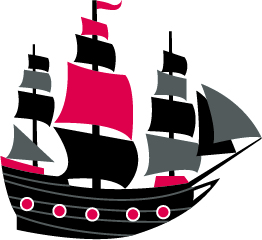 Palencia Elementary School2ND GRADE Supply List 2022-23ADDITIONAL SUPPLIES MAY BE REQUESTED BY YOUR TEACHER AS NEEDED.1  1” white binder with clear front pocket
1  pack of black expo markers2  24 count Crayola crayons2  box of tissues1  Fiskar scissors, pointed tip3  composition notebooks1  12-pack Crayola colored pencils3  4-pack glue sticks1  2-pack highlighters2  index cards1  10-pack page protectors3  24-pack sharpened #2 pencils1  zippered pencil pouch with clear front (Office Depot) 1  red plastic folder (no brads)1  blue plastic folder (with brads)1  headphones – NO EAR BUDSBoys only:  1 pack of colored card stockGirls only:  1 pack of white card stock*Optional technology purchase, see link for technology recommendations:  https://www.stjohns.k12.fl.us/byod/specs/   NO Chromebooks, please.Laptops are preferred over Ipads for our 2nd graders. 